                 JEDILNIK ŠOLA      6. – 10. marec  2023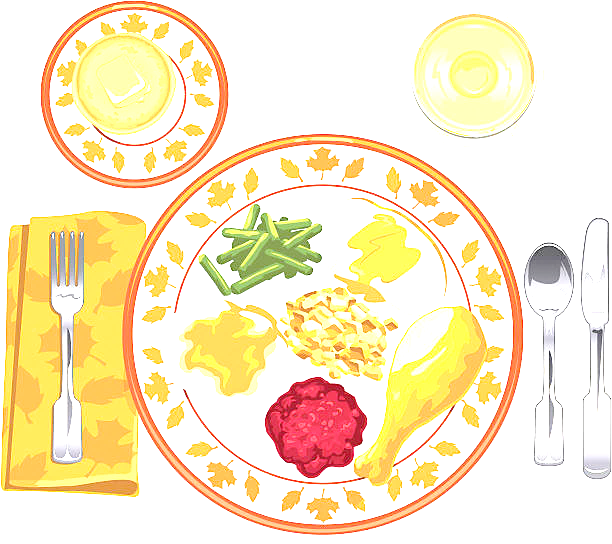 PONEDELJEK                                                         TOREKSREDA ČETRTEKPETEK                                                                                               DOBER TEK!                                                                                                                                              ALERGENIMalica:SEZAMOVA BOMBETA, SIR, ŠIPKOV ČAJ, GROZDJEGLUTEN, MLEKO, SEZAMOVO SEMEKosilo:KOSTNA JUHA Z ZAKUHO, PIŠČANČJA  RIŽOTA, RADIČ, SOKZELENA, GLUTEN, JAJCAMalica:RŽEN KRUH, MASLO, MED, MLEKOGLUTEN, MLEKOZdrava šola:JABOLKAKosilo:PEČENICA, MATEVŽ, KISLA REPA, BANANE, VODAGLUTENMalica:HOT DOG ŠTRUČKA, HRENOVKA, GORČICA, SADNI ČAJ, KLEMENTINE GLUTEN, GORČIČNO SEMEKosilo:KORENČKOVA JUHA, SOJINI POLPETI, PRAŽEN KROMPIR, ZELENA SOLATA, SOK GLUTEN, JAJCA, MLEKOMalica:MARMELADNI ROGLJIČ, KAKAVGLUTEN, MLEKOZdrava šola:ANANASKosilo:KOSTNA JUHA Z ZAKUHO, TELEČJI ZREZEK V OMAKI, TRIBARVNI SVEDRI, PESA, SOKZELENA, GLUTEN, JAJCAMalica:ZRNAT KRUH, LIPTAVSKI NAMAZ, ČAJ GOZDNI SADEŽI, MEŠANO SADJEGLUTEN, MLEKOKosilo:JEŠPRENJ Z ZELENJAVO, KRUH, POLNOZRNATI JABOLČNI ZAVITEK, SOKGLUTEN